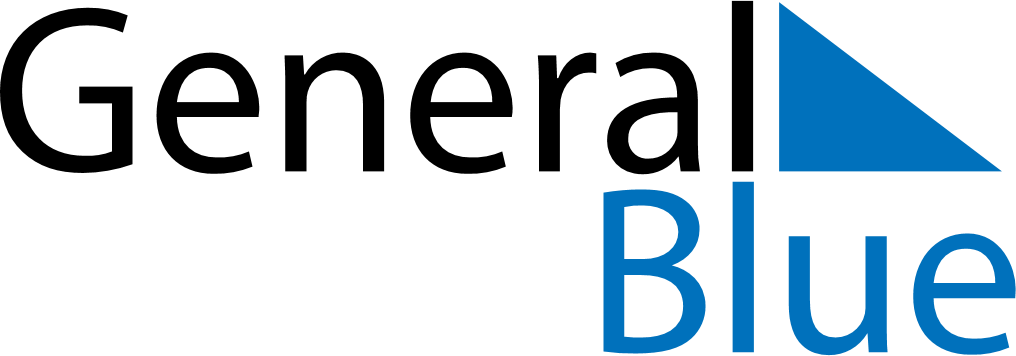 October 2123October 2123October 2123October 2123October 2123SundayMondayTuesdayWednesdayThursdayFridaySaturday12345678910111213141516171819202122232425262728293031